RAZREŽI SLIČICE, POMEŠAJ JIH IN SESTAVI ZGODBICO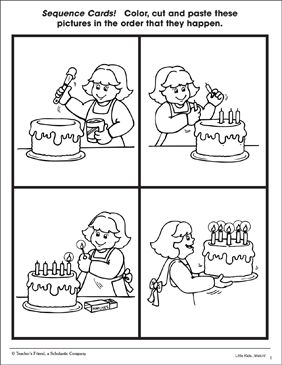 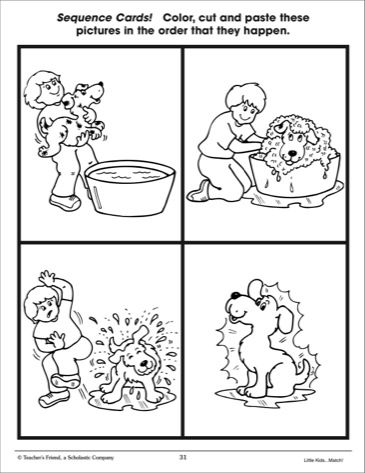 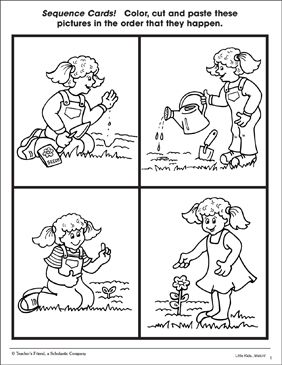 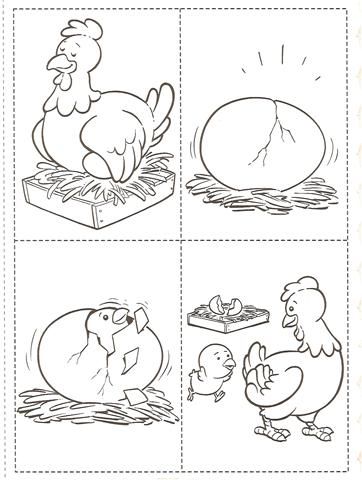 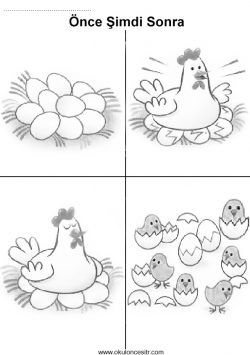 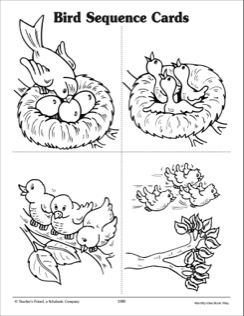 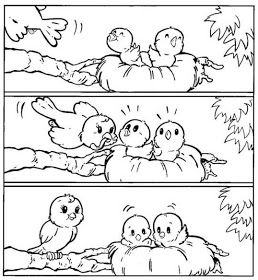 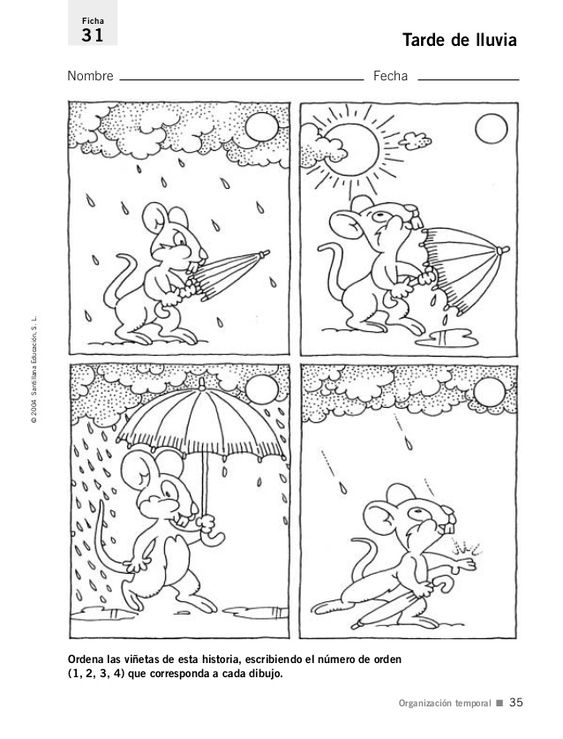 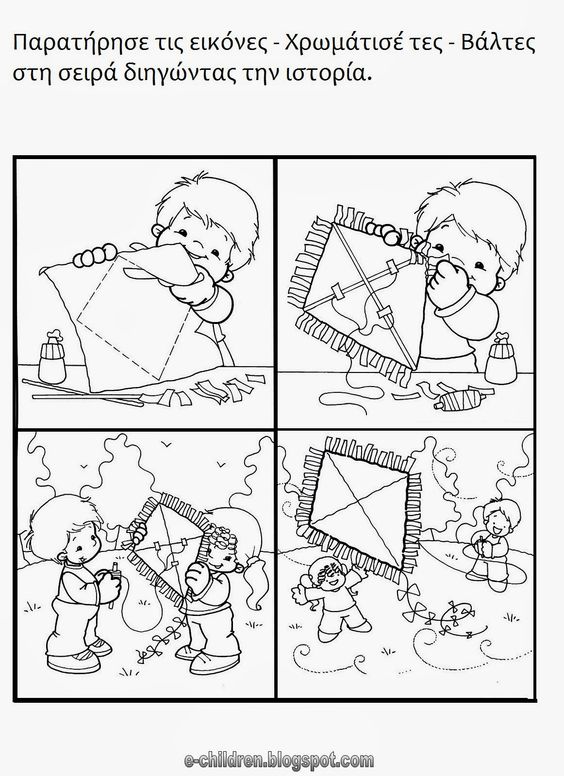 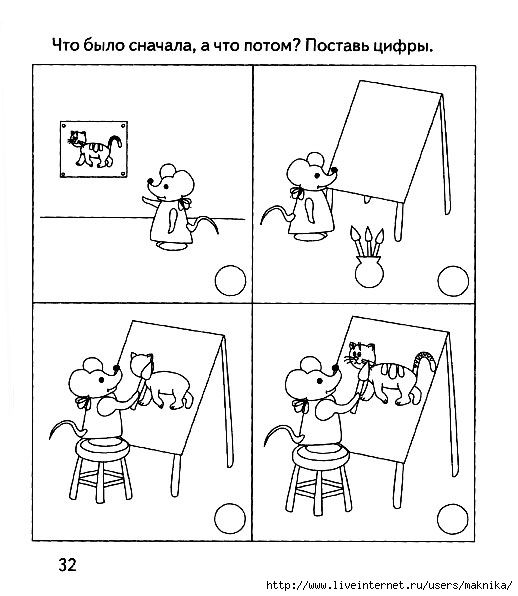 